																		           City of Eugene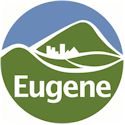 101 West 10th Avenue, Suite 203Eugene, Oregon 97401(541) 682-5010(541) 682-5414 (FAX)www.eugene-or.govCITY OF EUGENEPUBLIC MEETINGS CALENDARFOR THE WEEK OF January 29, 2023All meeting locations are wheelchair accessible.  For the hearing impaired, an interpreter can be provided with 48 hours’ notice prior to the meeting.  To arrange for these services, contact the telephone number or email address listed for the meeting.  NOTICE: As our state and community recover from the COVID-19 pandemic, public meetings may be held in person while others continue to be held remotely using virtual meeting technology. See details for each meeting in the public meetings calendar below.SUNDAY, January 29, 2023NO MEETINGS SCHEDULEDMONDAY, January 30, 2023Special Meeting of the Eugene City Council and the Urban Renewal AgencyTime:		5:30 p.m.​Location:		1.	To join/watch the meeting from your computer, tablet or smartphone:https://eugene-or-gov.zoom.us/j/88529164132Passcode: council9ORhttps://www.youtube.com/c/CityofEugene2.	To join/listen to the meeting from your phone:
877-853-5257 (Toll Free)Webinar ID: ​885 2916 4132​3.	Watch live on Comcast 21Agenda:	1.	​Special Meeting: City of Eugene/EWEB Property Terms​Contact:	​Sara McKinney, 541-682-8497, smckinney@eugene-or.govTUESDAY, January 31, 2023​​ NO MEETINGS SCHEDULEDWEDNESDAY, February 1, 2023​​Intergovernmental RelationsTime:		1:30 p.m.Location:	1.	To join/watch the meeting from your computer, tablet or smartphone:https://eugene-or-gov.zoom.us/j/81770980614Passcode: IGRmeet23!2.	To join/listen to the meeting from your phone:877-853-5257 (Toll Free)Webinar ID: 817 7098 0614Agenda:	1.	Regular IGR Committee Meeting to Discuss City Legislative PoliciesContact:	Cherish Bradshaw, 541-682-8340, cabradshaw@eugene-or.gov			Ethan Nelson, 541-682-5245, enelson@eugene-or.govTHURSDAY, February 2, 2023​Santa Clara Community Organization MeetingTime:		7:00 p.m.Location: 	Contact email below for accessAgenda:	1.	Neighborhood IssuesContact:	Kate Perle, fccf@efn.orgFRIDAY, February 3, 2023NO MEETINGS SCHEDULEDSATURDAY, February 4, 2023NO MEETINGS SCHEDULED